CREATIVE COMBAT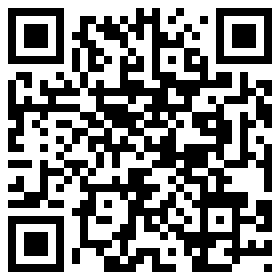 (Ready stance is with the right leg forward, knees bent and tummy in tight, arms up- fists by jawline)NumberCounts Choreography (start at ready stance)11-45-82 jabs with right arm , 1 straight with left arm followed by a rest count. (2x)21-45-8Double knee strike leftfour rebounces (low jumps)31-45-82x Hooks with left arm followed by duck move.41-45-8Step left forward, kick right leg up, step right back, step left back Rest51-45-8double jab with right, 1 hook with left, double jab with right, 1 hook with left61-45-8DuckElbow with the left, palm of the right hand against the fist71-45-8Front Kick with rightDouble knee strike with left81-45-8Kick – step right high forwardKick –step left high forward91-23-45-67-8Swing with left armDuck downSwing with left armDuck down101-23-45-67-8Switch; jump with ½ turnSwitch: jump with ½ turnSwitch: jump with ½ turn (ending with left leg forward)Bounce (rest)